LA/School Address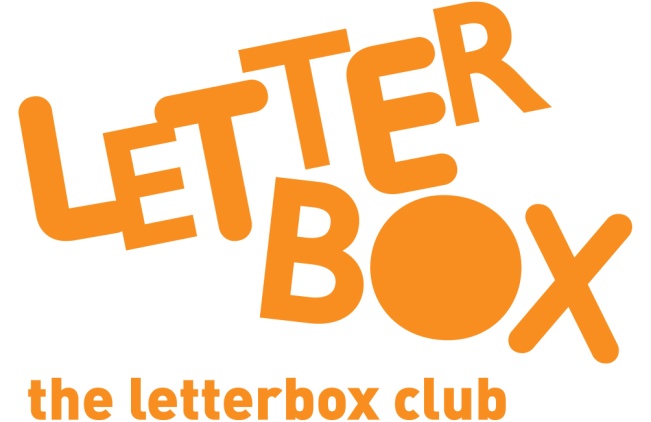 [Street Address][Town/City][County][Postcode]Dear [carer/parent and child],In this parcel, you’ve got My First Doodling and Colouring Book. You have some felt-tip pens to use in the book too.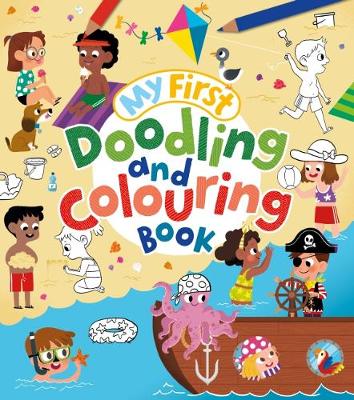 You also have a funny book called How to Nab a Rabbit. We hope you like it!Plus, you’ve got some stickers to write your name on and stick in your new books.From,[Local Authority/School contact]